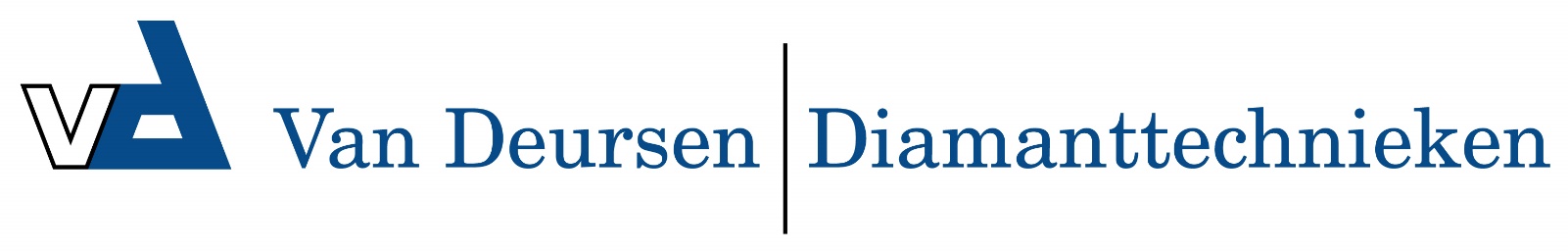 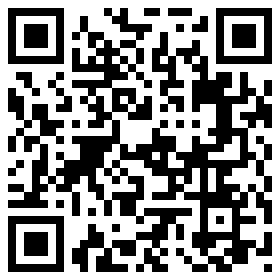 Waterpasbaak 5 meter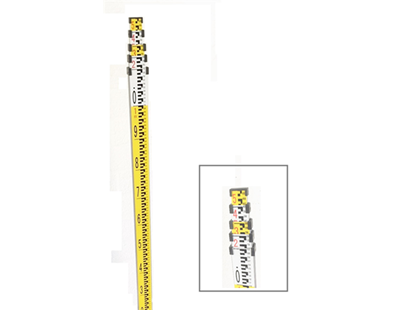 Waterpasbaak t.b.v. meetwerkzaamheden met rotatielaser en handontvanger.

Aluminium uitvoering, tot 5 meter uitschuifbaar.Artikelnummerlengteuitvoeringmodel30460595 meterDM-baak, achterzijde cm. en mm.5-delig, uitschuifbaar